FIN509-101W, FIN510-101W, SPT-502-101W, Financial Management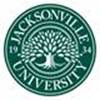 Tuesday, 6 pm – 9:30 pm, DCOB - 263 Jacksonville University, Fall semester, 2021Instructor:  Maggie Foley mfoley3@ju.edu    Office Hours: Tuesday 4:30-6:00PM  This syllabus is informational in nature and is not an express or implied contract. It is subject to change due to unforeseen circumstances, as a result of any circumstance outside the University’s control, or as other needs arise. If, in the University’s sole discretion, public health conditions or any other matter affecting the health, safety, upkeep, or wellbeing of our campus community or operations requires the University to move to remote teaching, alternative assignments may be provided so that the learning objectives for the course, as determined by the faculty and the University, can still be met. The University does not guarantee specific in-person, on-campus classes, activities, opportunities, or services or any other particular format, timing, or location of education, classes, activities, or services.
Mask PolicyJacksonville University requires all individuals, vaccinated and unvaccinated, to wear face masks while indoors on campus or at any learning site or facility operated by JU. This policy, enacted August 3, 2021, will remain in place upon further notice. At that time, we will re-evaluate to determine if this requirement can be lifted. COURSE DESCRIPTIONThis course is an introduction to business finance (corporate financial management and investments); it prepares non-majors for MBA course work. Students gain tools and frameworks to analyze financial decisions based on principles of modern financial theory. The course is intended to provide students an overview of the basic concepts and principles of financial management. The class will introduce topics such as the time value of money, stock and stock valuation, risk and return, valuation of bond and equity, capital budgeting, cost of capital, and financial statement analysis.   COURSE OBJECTIVES / LEARNING OUTCOMESSpecifically, the course tries to serve the following purposes:To develop a conceptual framework within which the firm's investment and financing decisions may be examined in light of maximizing the value of the firm to shareholders.To become familiar with the analytical techniques of finance.To expose students to the institutional framework of money and capital markets and the nature of financial claims exchanged therein.FORMATThe structure of the class is a mix of lectures and discussion of the material. Students will be expected to participate in class. REQUIRED TEXTSRoss, S., Westerfield, R., Jordan, B., & Jordan B. D. (2018). Fundamentals of corporate finance (12th ed.). Burr Ridge, IL: Irwin Professional Pub. ISBN-10: 1259918955 | ISBN-13: 978-1259918957For calculation purpose, you can use either Microsoft Excel or a handheld financial calculator (or formulas). If you already have a financial calculator (with NPV & IRR keys on the keypad) or an advanced mathematical calculator such as TI 83/84, any model can do the work. Otherwise, please buy TI BA II Plus if you decide to use a financial calculator.Aside from the textbook, all course materials such as lecture notes and homework assignments will be posted on the course website in Blackboard as well as on class website at www.jufinance.com/fin509_21f. You should log in regularly and keep up with the material and the assignments.The Internet is an invaluable resource for the class. You can access real-time events and data at: https://finance.yahoo.com; https://finance.google.com; or https://www.finviz.com. Other financial websites such as Bloomberg, Reuters, and CNN Money, etc. are also very helpful.GRADING  The evaluation consists of the following components (100%):Five Weekly Assignments: 20%There are five weekly assignments in the course. The assignments are designed to help you understand the course materials and prepare for the exams.In terms of the level of difficulty, the exam questions will be very similar to the homework problems, especially for calculation type of questions. Your answers to each chapter’s homework problems should be typed and submitted via the course website in Blackboard by midnight on Sunday, the last day of that week.  Grading on homework assignments will be based on both efforts and quality, (e.g. even if your answers were all wrong you can still get at least half of the credit for attempting all questions). So it’s important that you attempt all questions and submit on time.Five quizzes: 25%There will be five quizzes. Each quiz will last for 120 minutes.  You will choose to take the quiz any time during the scheduled weekend. But once started, you must finish the quiz within the specified time period. So before taking each quiz, please check your schedule carefully to make sure you will have an uninterrupted two hour time span to finish the quiz.Final Exam: 40%The final exam is an open book exam. The final will last for 120 minutes. You can choose to take the tests any time during the scheduled exam week. But once started, you must finish the test within the specified time period. So before taking each test, please check your schedule carefully to make sure you will have an uninterrupted three- or four-hour time span to finish the test.Three Discussions: 15%There are three discussions in the course. You are required to answer each question and also reply to other students’ comments. The comments and replies will be graded based on the relevancy to the questions and clarity.Your final grade for the course will be a weighted average of the scores you receive on the final exam, five homework assignments, five quizzes, and three discussions (plus any bonus points). The weights for each component are as follows:All students will be evaluated using the following methods:Final Grade: The course grade will be determined by summing the number of points each student receives. Letter grades are assigned according to the following point accumulation:It’s not easy for this course to be finished in 8 weeks. So work hard, stick with the schedule, don’t miss the deadlines, and you will be victorious in the end!POLICIESAttendance: Students are asked to sign an attendance sheet at the beginning of each class, although no formal penalty will be assessed for poor attendance. Due to the uncertainty that COVID-19 presents, extended absences may be necessary due to either illness or quarantine. Please work with the Student Life office to report your individual situation. Make-Up Exams: Students who miss an assignment or exam for a valid reason must present documentation (from a medical doctor, a coach, a representative from student life, or other university official) to make it up. Students should notify the instructor before the exam to indicate that they will be missing the exam.Using Electronic Devices: The use of laptop computers, tablets, cell phones, or any other electronic devices during face-to-face class sessions is generally not allowed unless there are specific class assignments that require them.  Comprehension, attention, and note taking all tend to improve when students are not using electronic devices.Extra Credit: In addition to the extra credit opportunities listed below on the schedule, the instructor may offer other extra credit opportunities, but students may earn no more than 5 extra credit points. Academic Honesty: Any act of academic misconduct in this course will result in an F for the assignment involved.  To see examples of what counts as academic misconduct, as well as the university-level consequences for academic misconduct, look to JU’s policy at www.ju.edu/academicintegrity. SCHEDULE OF READINGS & ASSIGNMENTSTENTATIVE CALENDARCourse schedule subject to change at the discretion of the instructor.ACADEMIC HONESTY“Members of the Jacksonville University community are expected to foster and uphold the highest standards of honesty and integrity, which are foundations for the intellectual endeavors we engage in.To underscore the importance of truth, honesty, and accountability, students and instructors should adhere to the following standard:“On my honor as a student of Jacksonville University, I promise to uphold the values of honesty, trust, fairness, respect, and responsibility in all my dealings with faculty, staff, and students.”Academic misconduct occurs when a student engages in an action that is deceitful, fraudulent, or dishonest regarding any type of academic assignment that is intended to or results in an unfair academic advantage. In this context, the term “assignment” refers to any type of graded or ungraded work that is submitted for evaluation for any course. Academic misconduct includes but is not limited to cheating, collusion, falsification, misrepresentation, unauthorized collaboration on assignments, copying another student’s work, using or providing unauthorized notes or materials, turning in work not produced by the individual, and plagiarism.  Furthermore, providing deceitful, fraudulent, or dishonest information during discussions of an academic manner with faculty are also examples of academic misconduct.” (Jacksonville University Academic Catalog)Throughout this course we will be reading and reporting about the work of others.  All information that is not original to the student must be appropriately attributed in both presentations and written work.  All students are expected to do their own work and give appropriate credit for all sources used in the process of preparing papers, presentations, and homework assignments.  Group assignments will be graded based on the product of the work, although some adjustment may be made for participation.  [If you have a question about whether or not collaboration is allowed, or how to cite a reference, please ask.  It is always better to check than to be accused of an unintended violation of the academic honesty policy.]  Violations of the academic honesty policy will be dealt with in accordance to university policies [Refer to current Academic Catalog “Academic Integrity and Misconduct”].  Course Level Penalties: A first offense may result in a failing grade for the assignment.  Second offenses may result in failure in the course.  Significantly egregious violations may result in expulsion from the university.  When in doubt give credit for all information that did not come directly out of your head!COVID-19 ACCOMMODATIONSStudents requesting accommodations due to COVID-19 must work with the Disability Support Services (DSS) office. This office is located on the third floor of the Davis Student Commons, room 336. The office can also be contacted through their website (https://www.ju.edu/disabilityservices/index.php). This includes any request to complete class remotely.DISABILITY STATEMENTStudents with a documented disability requesting classroom accommodations or modifications, either permanent or temporary, resulting from the disability are encouraged to register with the Disability Support Services (DSS) office. This office will assist in recommending accommodations that eliminate barriers in academic coursework and/or guide you through the different supportive mechanisms that we have to offer. This office is located on the third floor of the Davis Student Commons, room 336. The office can also be contacted through their website (https://www.ju.edu/disabilityservices/index.php).  Note: Students are encouraged to register with the DSS office at the beginning of the term and/or prior (if/when possible), as accommodations are not provided retroactively.Assignment TypeNumber of ItemsPoints per ItemWeight Assignments510020%Discussion Board/Learning Activities310015%Quizzes55 to 17 (=73)25%Final Exam15240%0-100 Percentage ScaleLetter Grade ScaleQuality Points Scale90–100%A489–90%A–3.6787–89%B+3.3380–87%B379–80%B–2.6777–79%C+2.3370–77%C260–70%  F(FIN509, FIN510)-Under 60%F               -IncompleteINot included in GPAPassedPNot included in GPAWeek orTopic and ActivitiesAssignments & Key Due DatesModuleWeek 1Time Value of MoneyRead Introduction and Chapter 5Week 2Discounted Cash Flow ValuationDiscussion BoardRead Chapter 6Homework of Chapters 5 and 6Quiz #1Week 3Interest Rates and Bond ValuationRead Chapter 7Homework of Chapter 7Quiz #2Week 4Stock ValuationDiscussion BoardRead Chapter 8Homework of Chapter 8Quiz #3Week 5Net Present Value and Capital Investment DecisionsRead Chapters 9 and 10Homework of Chapters 9, 10Quiz #4Week 6Return, Risk, and the Security Market LineDiscussion BoardRead Chapter 13Homework of Chapters 13Quiz #5Week 7, 8Course WrapFinal Exam